„Viščiukų“ gr. Auklėtojos/mokytojos : T.Kaunienė, A.PastelienėLaikotarpis 2020.03.23 - 2020.03.27Tema: „Ačiū, Daktare“.Tikslas. Sritys: Sakytinė kalba, estetinis suvokimas, emocijų suvokimas ir raiška, aplinkos pažinimas.Uždaviniai: Padėkoti gydytojams už rūpestį ir pasiaukojimą, kovojant su pandemija visame pasaulyje. Pdėkoti visais įmanomais būdais ir palinkėti vieni kitiems sveikatos, skiriant savo darbelius, piešinėlius, daineles. Ugdyti jautrumą ir užuojautą, skatinti susidomėjimą gydytojo profesija, turtinti žodyną, lavinti kalbą.Refleksija: Tėveliai su vaikučiais aktyviai dalyvavo šioje padėkos savaitėje. Piešė akvarele, iš gamtinės medžiagos sudėliojo saulę, dainavo ir grojo metalofonu, lipdė iš modilino, dėliojo mozaiką – gėlytę. Mokėsi įvardinti tai ką padarė ,kartojo dainelių žodžius.Dėkojame tėveliams už aktyvų dalyvavimą veiklose.http://www.gintarelisvilnius.lt/templates/krk_template_gintarelis/galleries/PDF%20DOKUMENTAI/Kaip%20stiprinti%20imuniteta.pdfhttps://www.youtube.com/watch?v=yCrllCkZg2A&feature=emb_title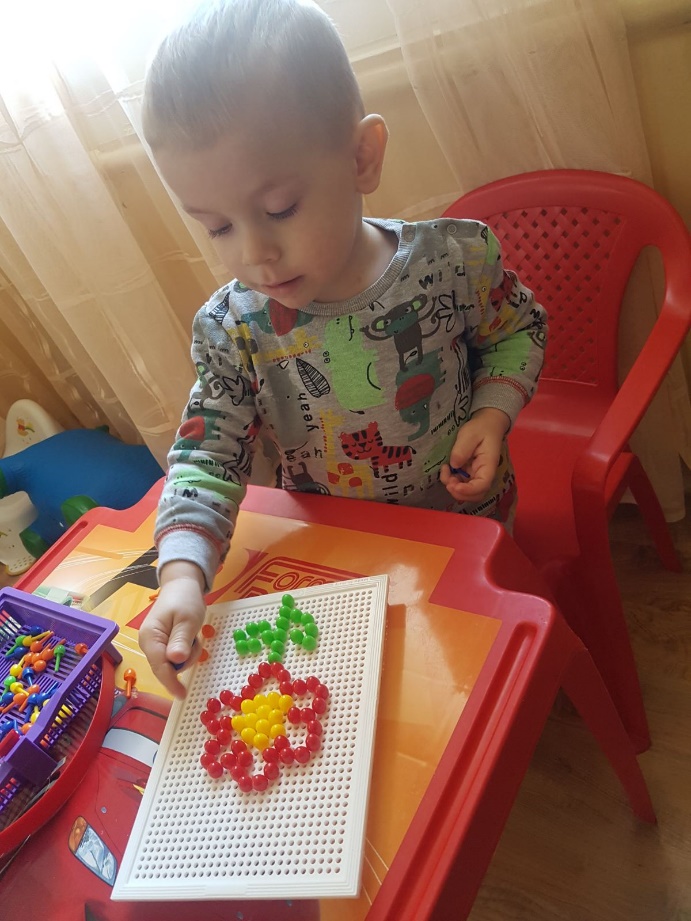 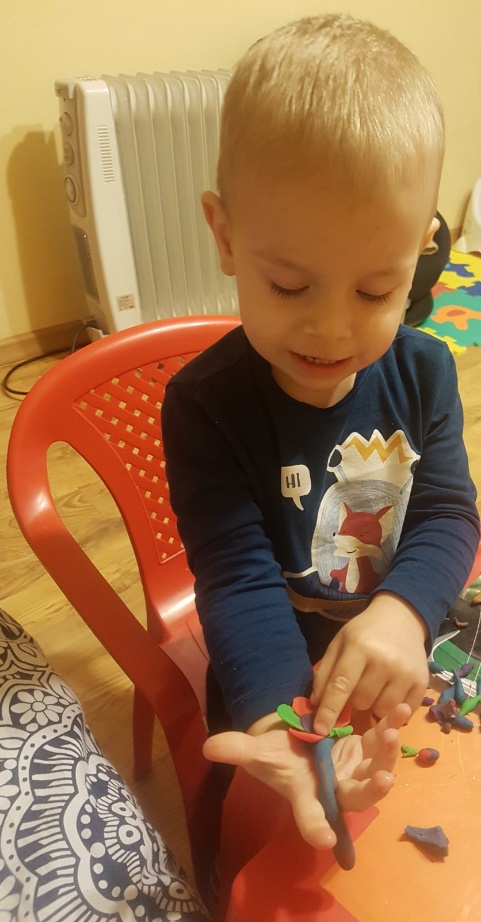 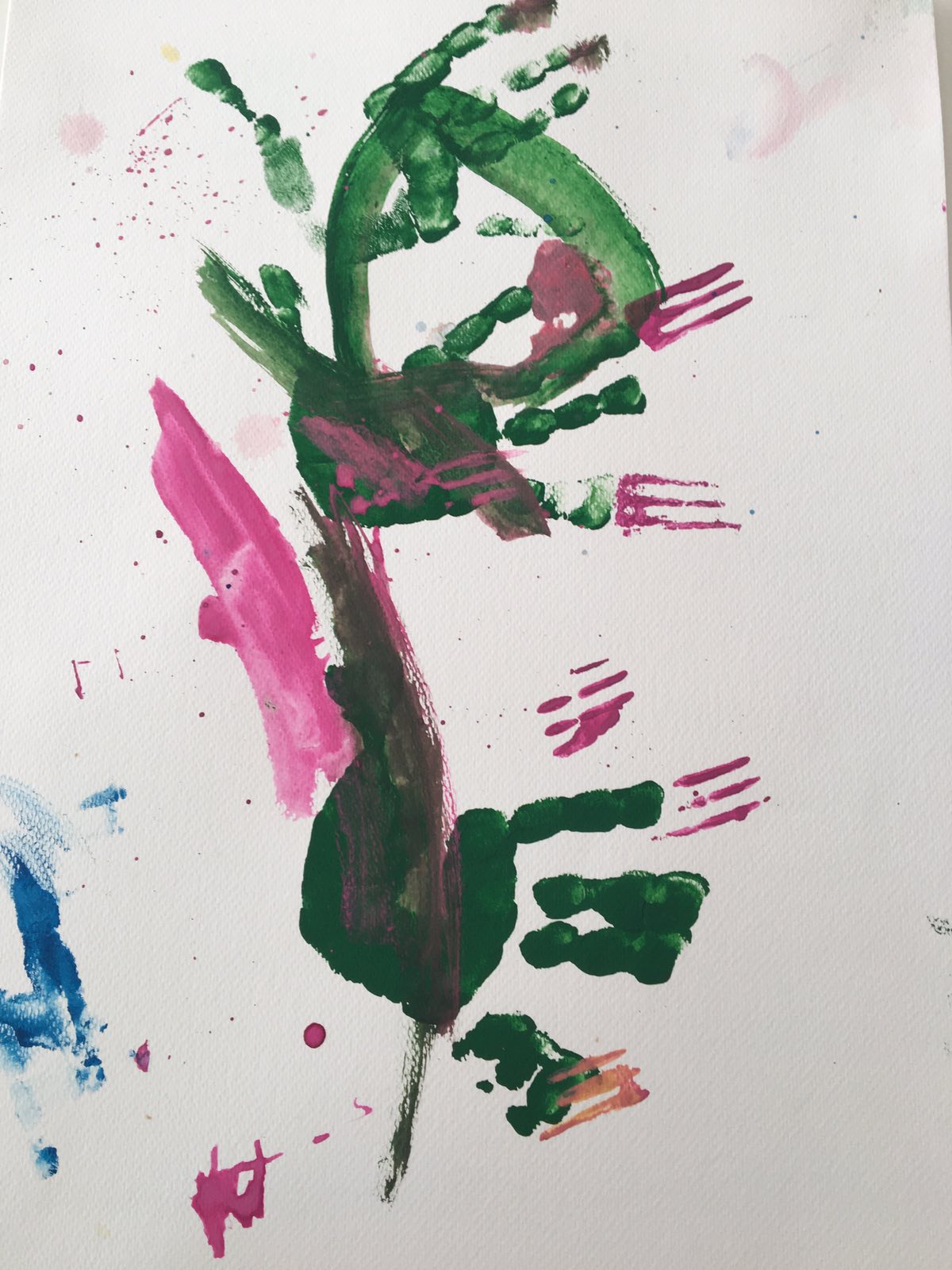 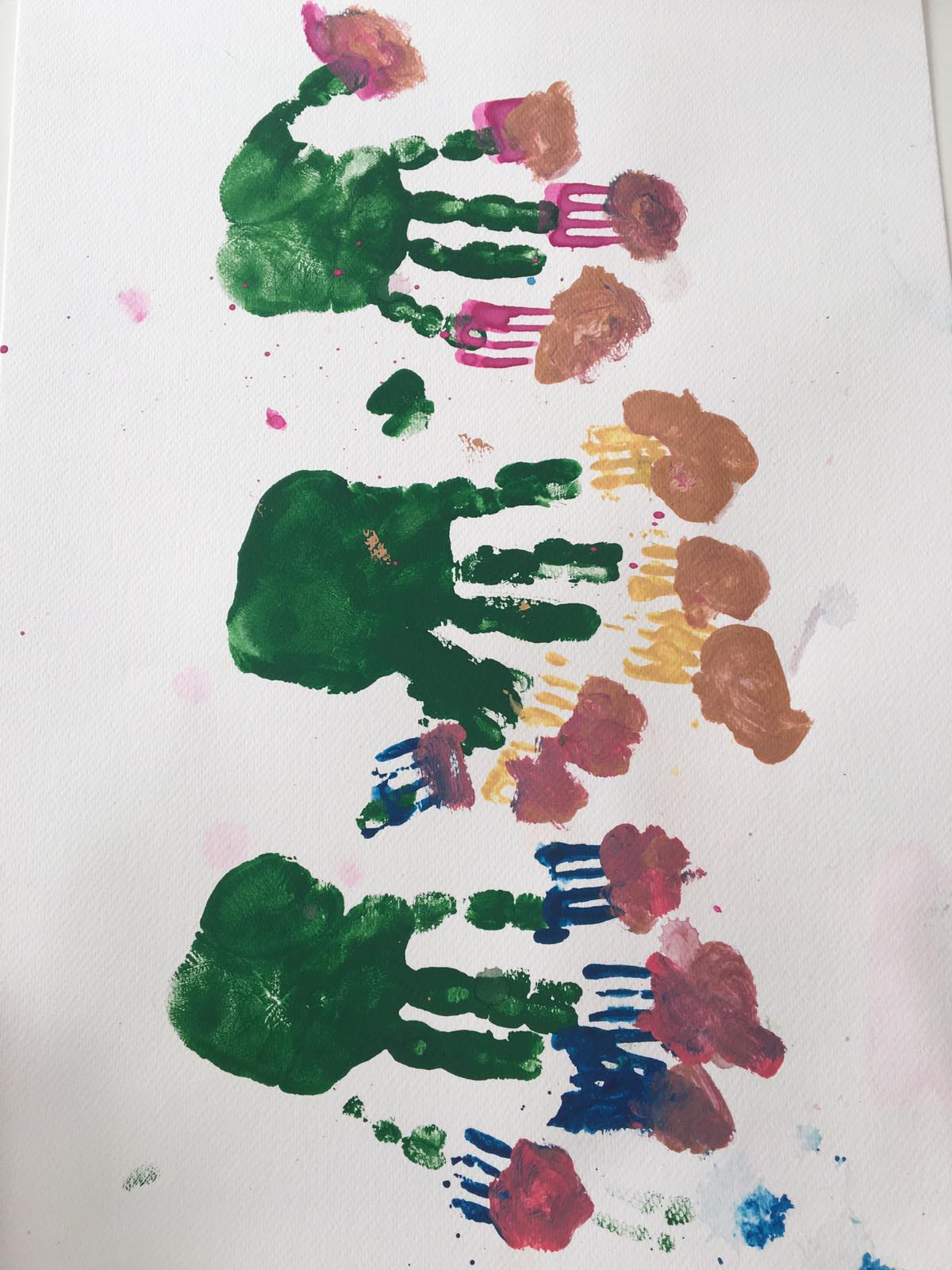 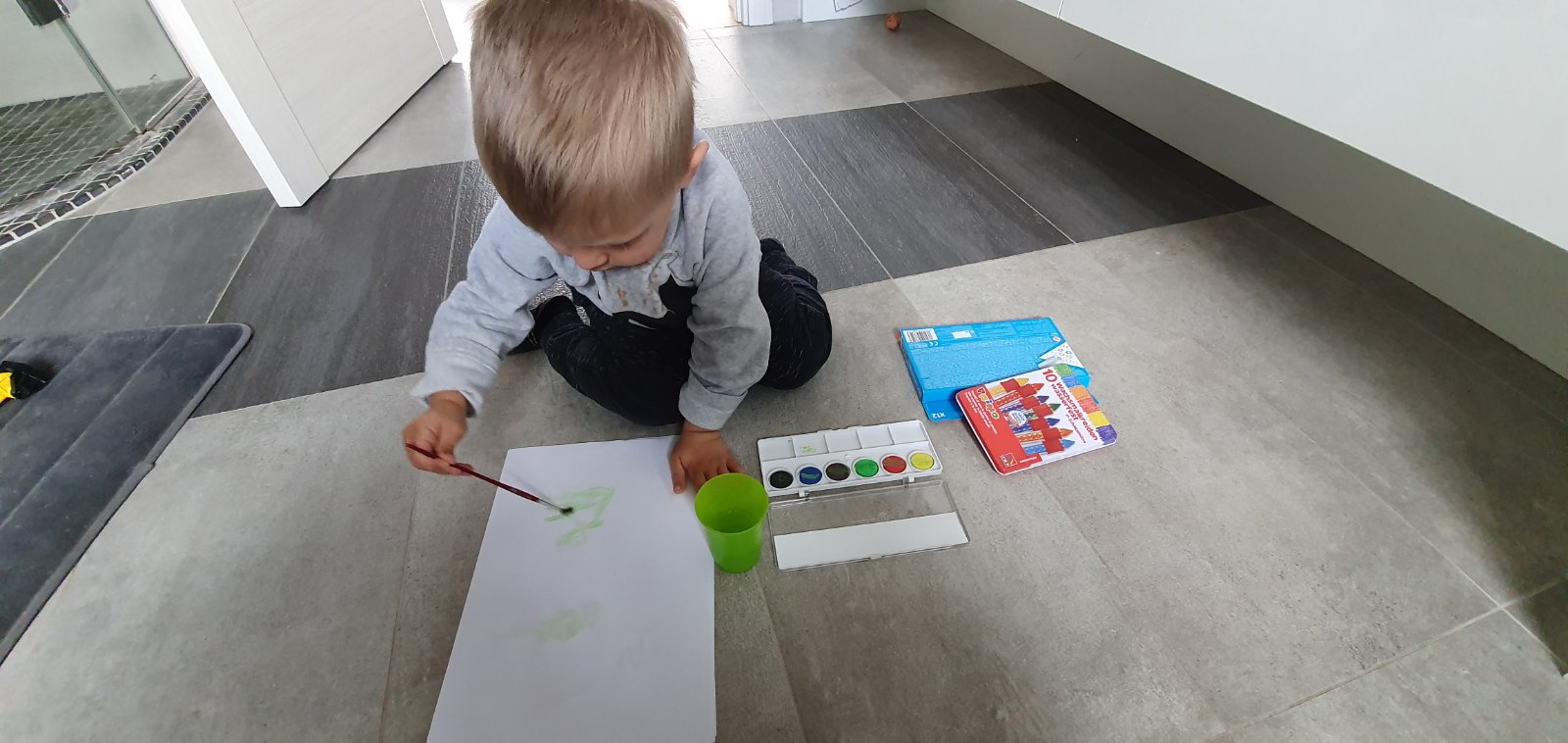 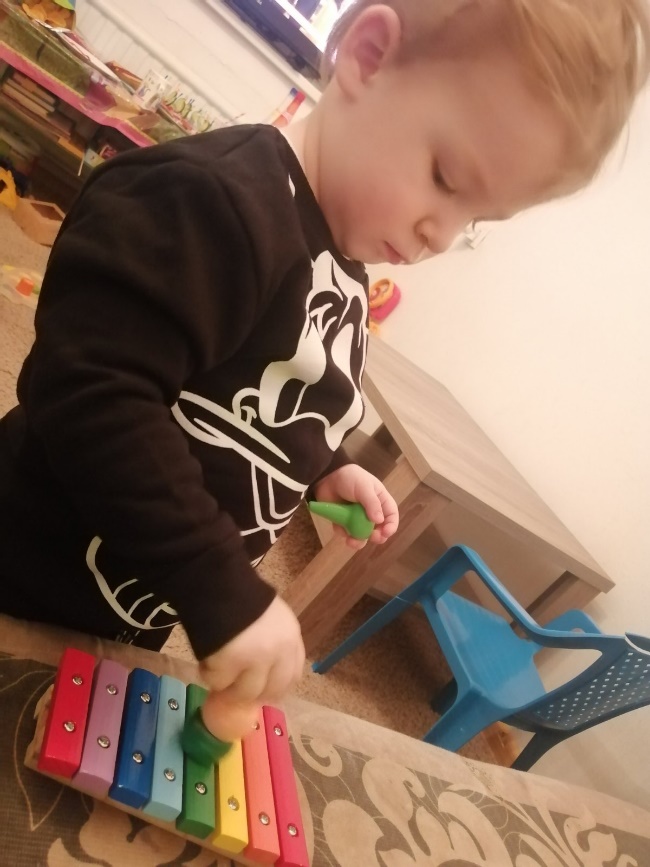 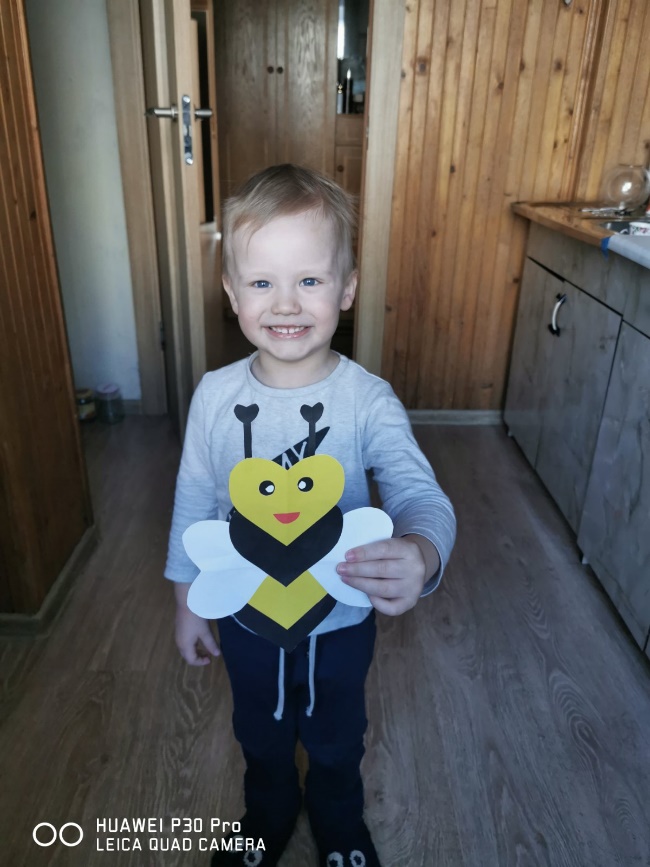 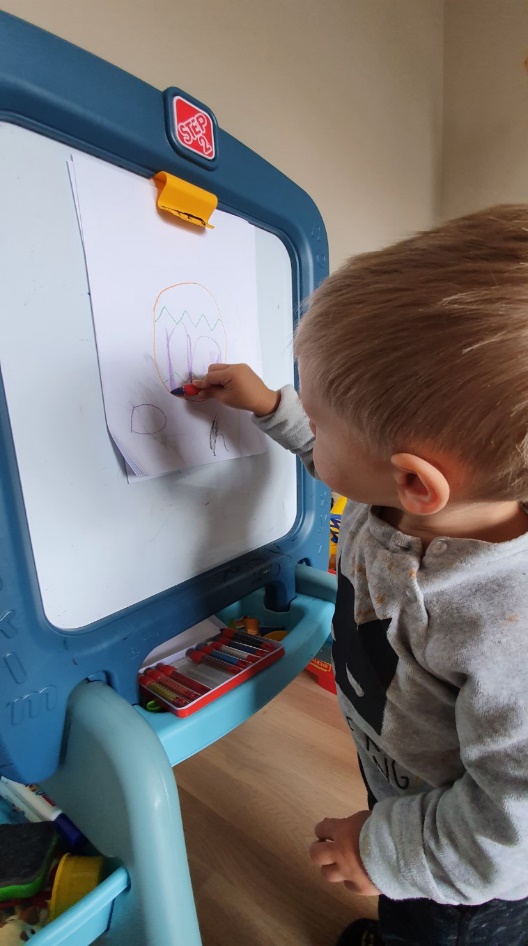 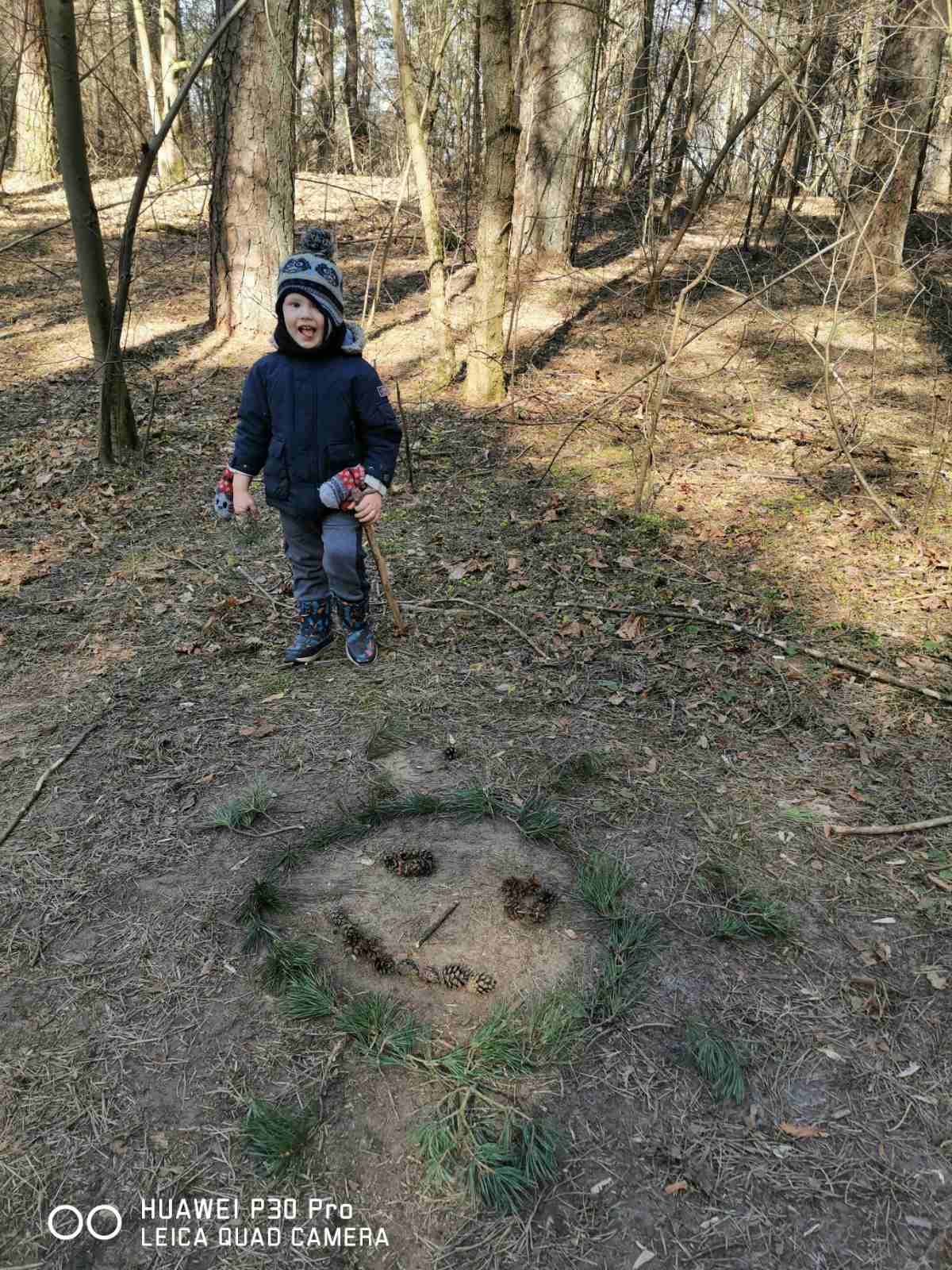 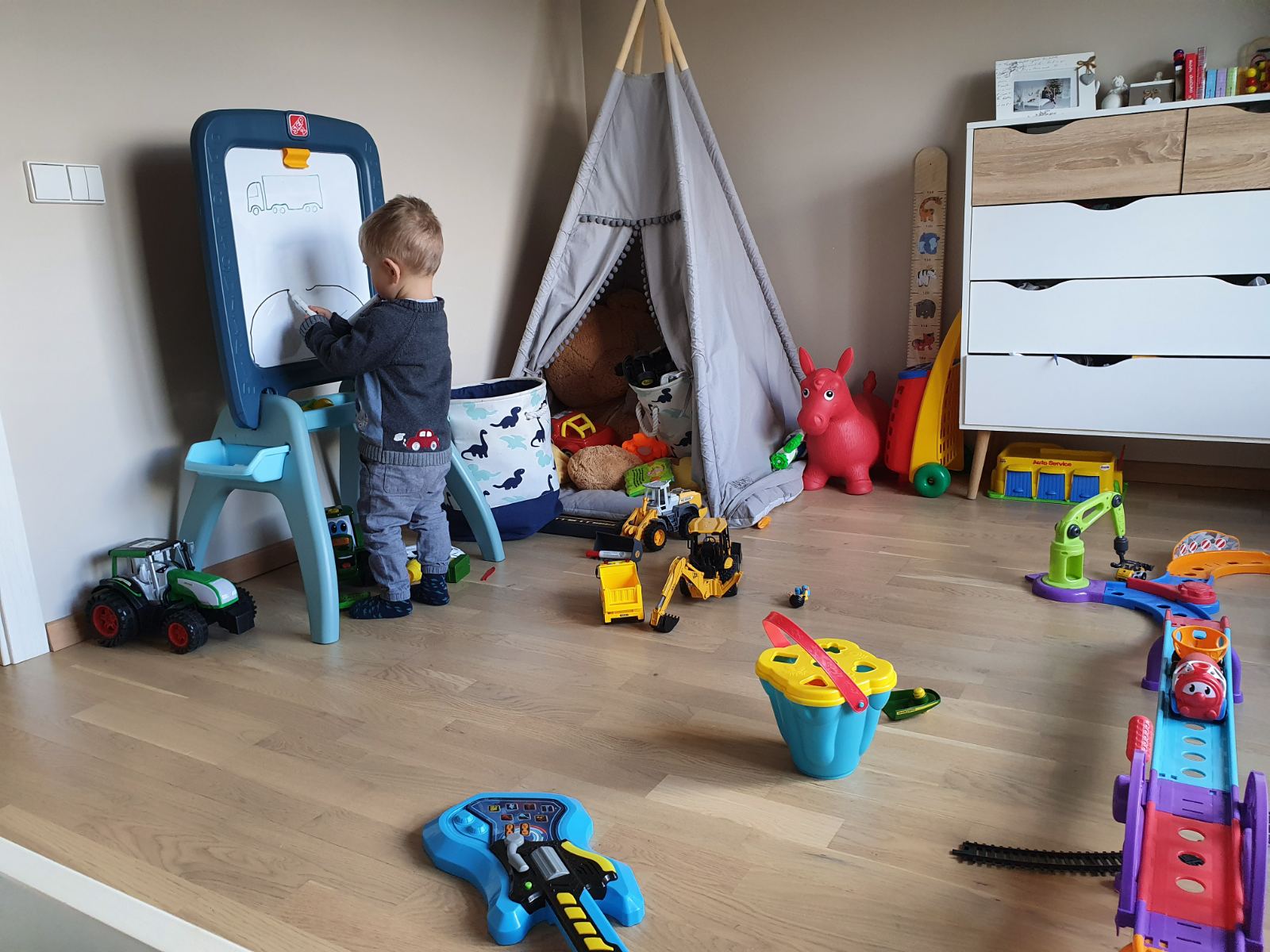 Savo piešinius ir darbelius skiriame Jums mielieji mūsų medikai.Pavasaris į mūsų Gerbiamų Medikų sunkią ir pilną išbandymų kasdienybę, atlydėjo profesinę šventę – Medicinos darbuotojų dieną. Nuoširdžiai sveikiname ta proga. Linkime kantrybės, sumanumo, ir sėkmės, grumiantis už kiekvieno ligonio sveikatą ir gyvybę.      	Jūsų gyvenimo gėlės – VAIKAI – taria didelį AČIŪ.